All glory, laud, and honour    AMNS 328          Melody: St. Theodulph (arr. Bach)      7 6. 7 6. D.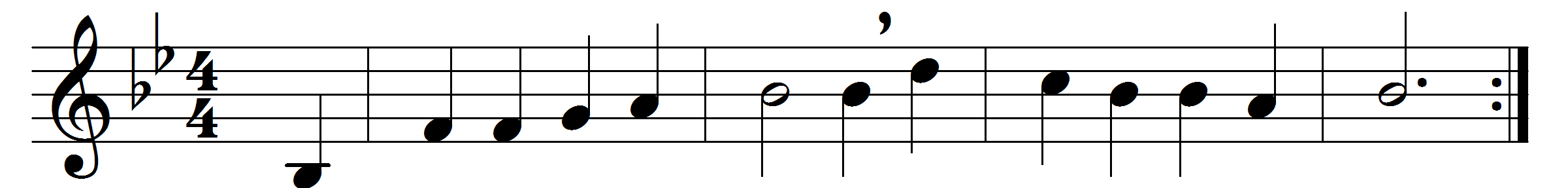 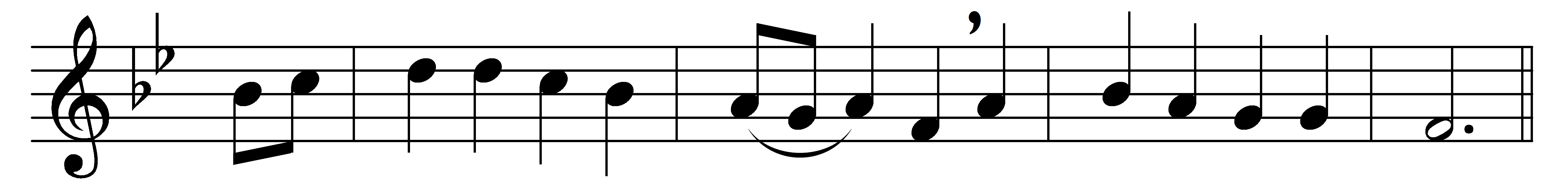 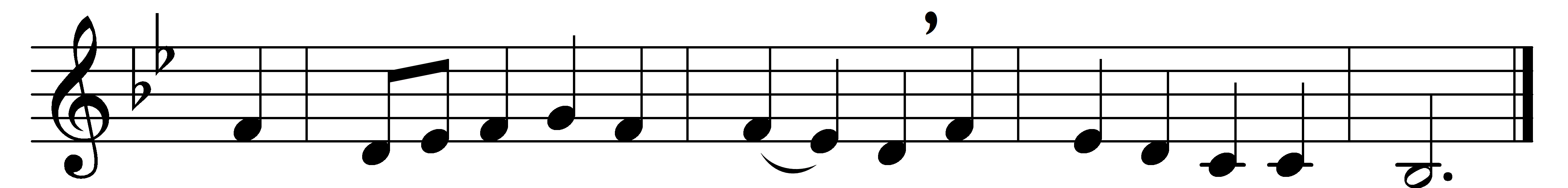 All glory, laud, and honourto thee, Redeemer, King,to whom the lips of childrenmade sweet hosannas ring.Thou art the King of Israel,thou David’s royal Son,who in the Lord’s name comest,the King and blessèd one:The company of angelsare praising thee on high,and mortal men and all thingscreated make reply:The people of the Hebrewswith palms before thee went:our praise and prayer and anthemsbefore thee we present:To thee before thy passionthey sang their hymns of praise:to thee now high exaltedour melody we raise:Thou didst accept their praises,accept the prayers we bring,who in all good delightest,thou good and gracious King:Thy sorrow and thy triumphgrant us, O Christ, to share,that to the holy citytogether we may fare:For homage may we bring theeour victory o’er the foe,that in the Conqueror’s triumphthis strain may ever flow:All glory, laud, and honourto thee, Redeemer, King,to whom the lips of childrenmade sweet hosannas ring.Words: Theodulph of Orleans (d. 821), translated by John Mason Neale (1818-1866)Music: Adapted from Melchior Teschner (1584-1635), harmonies by Johann Sebastian Bach (1685-1750)